Date : …….. /…… /……							………..…………………………..Les logos sont des images : schémas ou dessins utilisés pour représenter une marque, un évènement, un objet… Ces images sont réfléchies et ont souvent du sens. Elles permettent de reconnaître un élément tout de suite.Observe ces logos avec un œil affûté. Tu seras surpris ! 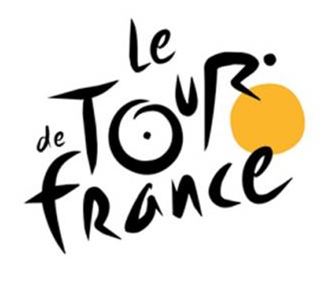 Qui se cache dans le logo du tour de France ?Voici le logo des transports de Paris. (RATP = Régie Autonome des Transports Parisiens)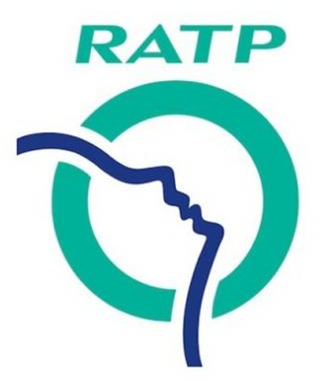 Vous avez peut-être reconnu un visage de profil ? Ce logo évoque aussi Paris, pourquoi ?Un casque pour écouter de la musique ? 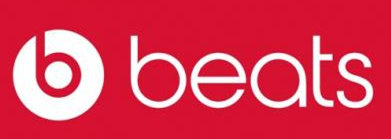 Mais où est-il sur l’image ?Un mammifère de la famille des Ursidés (ours) est caché dans cette image.Mais où ?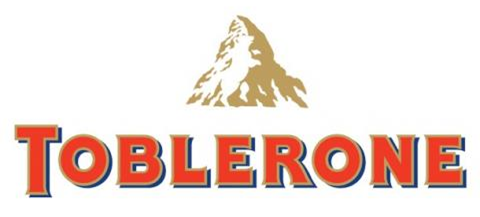 Une lettre est cachée dans ce logo de supermarché. L’avez-vous trouvée ? 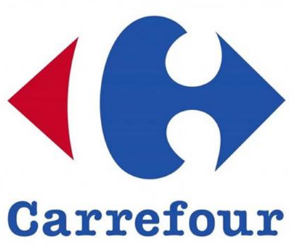 PETIT QUIZZ : Choisis la bonne réponse, tu peux faire des recherchesEDUCATIONS AUX MEDIAS – Les logos publicitairesCompétences travaillées : - Sens de l’observation et de la déduction.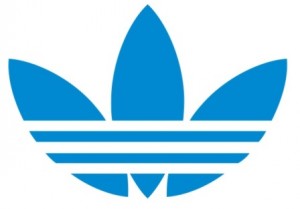 1. À quelle marque fait référence ce logo ?   
Facebook
Adidas
Dell
Pampers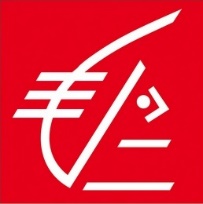 2. À quelle banque fait référence ce logo ?
HSBC
Banque Postale
Caisse d’Épargne
Société Générale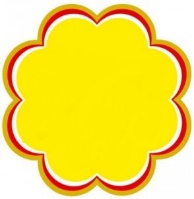 3. À quelle marque fait référence ce logo ?  
Schweppes
Nikon
FNAIM
Chupa Chups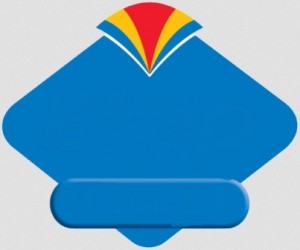 4. À quelle chaîne d’hôtel fait référence ce logo ? 
Etap Hotel
Sofitel
Ibis Hôtel
Hôtel Mercure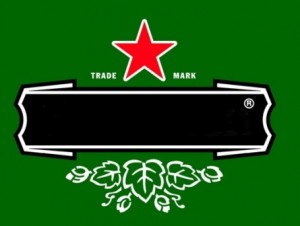 5. À quelle marque fait référence ce logo ? 
Carlsberg
Heineken
McDonald's
Starbucks Coffee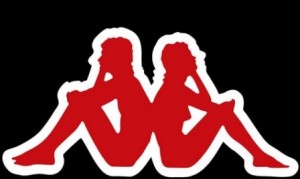 6. À quelle marque fait référence ce logo ?
Kappa
Dolce Gabbana
New Balance
DC Shoes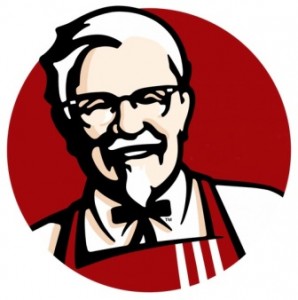 7. À quelle marque fait référence ce logo ?
Pringles
Burger King
KFC
Pizza Hut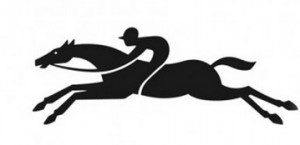 8. À quelle marque fait référence ce logo ? 
PMU
Waterman
Hermès
Longchamp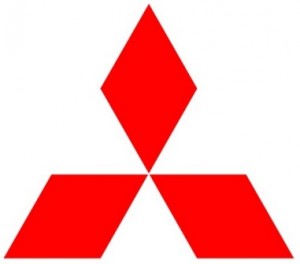 9. À quelle marque automobile fait référence ce logo ? 
Mitsubishi
Mazda
Seat
Toyota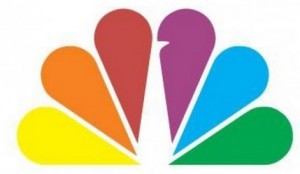 10. À quel média fait référence ce logo ?  
NBC
France Television
CNN
Canal +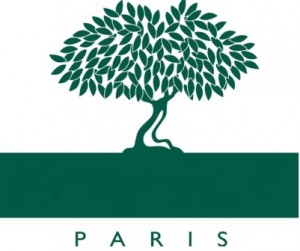 11. À quelle marque fait référence ce logo ?   
Nuxe
Gamm Vert
Skoda
Crédit Agricole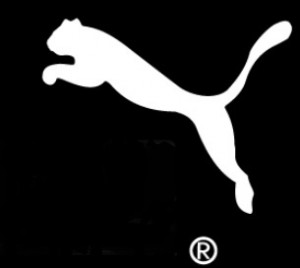 12. À quelle marque fait référence ce logo ?
Nike
Puma
Ferrari
Abercrombie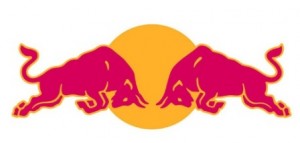 13. À quelle marque fait référence ce logo ?
Motorola
Lamborghini
Red Bull
Buffalo Grill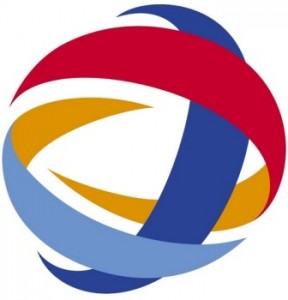 14. À quelle marque fait référence ce logo ? 
Areva
Allianz
Matmut
Total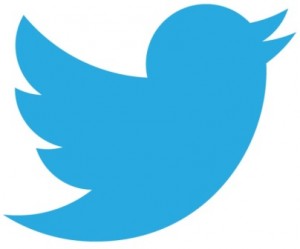 15. À quelle marque fait référence ce logo ?  
Skype
Twitter
Instagram
Internet Explorer